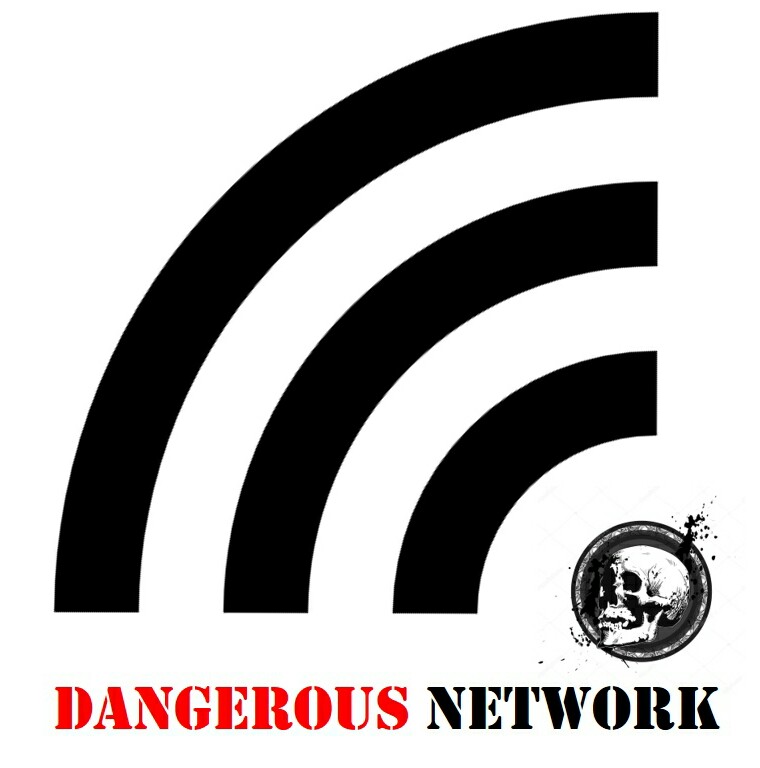 МОУДОЦДОДАвтор: Меший СофьяПедагог: Телешева Марина Владимировнаг. СтрежевойВведение.С появлением интернета для человека открылся новый и безграничный мир информации. Множество открытых площадок для совершенно разных действий. Интернет позволяет нам быстро получать нужную информацию, углубляться в интересные темы, общаться с друзьями и т.д. С каждым днём этот объём увеличивается. Но всё же большое внимание нужно уделить социальным сетям, где люди без труда могут связаться друг с другом. Сеть проникла в каждый дом и в каждый телефон.  Сообщения, онлайн звонки, посты, лента, фотографии, видео: всё это уже стало привычной частью жизни каждого из нас. Удобно и быстро, но всёчаще  можно встретить такое понятие как кибербуллинг. Травля людей другими людьми. Оскорбления, угрозы, шантаж начинают господствовать на просторах интернета. Самая главная и манящая черта кибербуллинга это анонимность. Режим инкогнито пробуждает в человеке животное. 	Перед нами стоит глобальная проблема современного социального общества. Главная аудитория, на которую нахлынуло такое бедствие это подростки.  Ещё не сформированные молодые умы совершенно по-разному реагируют на такое явление как кибербуллинг. Кто-то не обращает внимания, а кто-то делает из этого большую проблему. Такая «анонимная» проблема приводит к различным последствиям. Подросток может стать агрессивным или наоборот замкнуться в себе, могут начать развиваться психические и физические заболевания, но, пожалуй, самое страшное, что может случиться это самоубийство. Зарегистрировано множество ситуаций, когда ребёнок не выдерживает и доходит до крайности, что на самом деле очень печально. Одна из главных проблем подростков – это недостаток информации о  кибербуллинге. О том, как с ним бороться и как можно помочь другим. Конечно, нельзя полностью пресечь травлю в интернете, но можно уменьшить количество нападающих и жертв. Литературный обзор.Кибербуллинг (электронная травля, жестокость онлайн) — это вид травли, преднамеренные агрессивные действия систематически на протяжении длительного периода, осуществляемые группой или индивидом с использованием электронных форм взаимодействий, направленных против жертвы, которая не может себя защитить. Это может происходить через смс-сообщения, социальные сети, создание компрометирующих веб-страниц или размещение унижающего, оскорбляющего видеоконтента и так далее.На сегодня существует довольно подробная классификация разных типов кибербуллинга :* Троллинг (cybertrolls) — это ситуации, когда именно агрессоры публикуют негативную, тревожащую информацию на веб-сайтах, страницах социальных сетей, даже на мемориальных страницах, посвященных умершим людям.* Хейтинг (hate) — это негативные комментарии и сообщения, иррациональная критика в адрес конкретного человека или явления, часто без обоснования своей позиции.* Флэйминг (flaming) — это вспышка оскорблений, публичный эмоциональный обмен репликами, часто разгорается в чатах и комментариях в социальных сетях. * Киберсталкинг (cyberstalking; tostalk) — использование электронных коммуникаций для преследования жертвы, угрожающие, вызывающие тревогу и раздражение сообщения с намерением напугать жертву.* Грифинг (griefers) — это процесс, в котором игроки целенаправленно преследуют других игроков в многопользовательских онлайн-играх. Их цель не победить в игре, а лишить удовольствия от игры других. * Секстинг (sexting) — это процесс рассылки или публикация фото- и видеоматериалов с обнаженными и полуобнаженными людьми. Учёные также говорят о возможности прямого и косвенногобуллинга. В первом случае ребёнка атакуют напрямую в сети, по телефону или СМС, а во втором в процесс травли вовлекаются посторонние люди. Например, с аккаунта жертвы могут рассылать агрессивные сообщения в адрес друзей или преподавателей.Когда речь заходит о кибербуллинге, главной группой риска традиционной считают детей и подростков. В России интернет-травля так или иначе коснулась каждого второго ребенка. Компания Microsoft в 2012 году выпустила исследование, согласно которому 49 % российских подростков от 8 до 17 лет так или иначе становились жертвой кибербуллинга. Согласно опросу, только в 11 % школ хоть как-то боролись с этим — интернет-угрозы до сих пор принято недооценивать. Однако сетевое насилие может травмировать жертву не меньше, чем физическое. «Постоянный доступ к современным технологиям дает обидчикам возможность травить жертву 24 часа в сутки, семь дней в неделю. Кроме того, анонимность позволяет агрессорам чувствовать себя менее уязвимыми и менее ответственными за свои действия. Поскольку эмоциональная реакция жертвы не видна, агрессор зачастую не осознает тот вред, который он наносит», — считает руководитель линии помощи «Дети онлайн», доктор психологических наук Галина Солдатова.Кибербуллинг на первый взгляд может показаться менее серьезным явлением, чем реальная агрессия. Но последствия кибербуллинга бывают очень тяжелыми, в их список могут входить не только негативные эмоции (стыд, страх, тревога), но и суицидальные попытки и завершенные суициды. Еще одна сложность — отсутствие обратной связи. В эпизодах «очного» буллинга агрессор видит уязвимость жертвы и может в какой-то момент остановиться, не доводить до самоубийства и других разрушительных последствий. А в интернете не видно, что происходит с другой стороны, и агрессор не знает, когда нужно вовремя прекратить. Поэтому агрессия онлайн может быть чрезмерной и более опасной. Большая часть подростков говорит, что чаще всего встречается с кибербуллингом во «ВКонтакте», частично на Youtube, в чатах, и только 12% — в многопользовательских онлайн-играх. По информации Google на 2013 год, подростки уделяли социальным сетям более пяти часов в день, и эта цифра растет. Ребенок воспринимает интернет как безопасную среду. Когда оказывается, что она может быть агрессивной, срабатывает эффект неожиданности, и это ранит сильнее. Гаджет доставляет удовольствие, компьютерные игры — удовольствие, общение — удовольствие, лайки — удовольствие. И вдруг ребенок становится жертвой, при этом оставшись один на один с агрессором, потому что страшно и стыдно к кому-то обратиться за помощью. Это было его персональным пространством, и в нем он неожиданно оказался уязвим. Внезапность может сыграть дурную шутку с детьми. В связи с этим программы профилактики кибербуллинга включают в том числе обучение правилам соблюдения конфиденциальности и различению, что можно и что нельзя публиковать в интернете.Ученые предостерегают, что постоянное давление на психическое и физическое здоровье часто ведет за собой целый ряд негативных последствий для здоровья жертв кибертравли. Они замыкаются в себе, рискуют заполучить тяжелую форму депрессии, повышенную тревожность, бессонницу, головные боли, психосоматические проблемы. Идет влияние на образ «Я» жертвы, падает самооценка, появляются нарушения в развитии идентичности. Длительный стресс порождает чувство безнадежности и безысходности, что, в свою очередь, является благоприятной почвой для возникновения суицидальных наклонностей.Множество ситуаций опубликованных в сети могут стать примерами кибербуллинга:-В 2012 году суд города Сочи признал виновной 31-летнюю Анну Симоненко, которая через соцсети довела до самоубийства своего знакомого, бывшего десантника. Женщину приговорили к двум годам заключения, также она должна выплатить родственникам погибшего компенсацию в размере 800 тысяч рублей.Анна рассылала знакомым Владимира сообщение о его якобы нетрадиционной сексуальной ориентации, причем использовала для этого сразу несколько фальшивых аккаунтов. То же самое она публиковала на личной странице парня. Юноша в результате решил, что его честь опорочена, и единственный выход — самоубийство.-Четырнадцатилетняя английская школьница Ханна Смит покончила с собой после того, как задала вопрос на сайте советов «Как справиться с проблемами кожи?» и стала получать агрессивные сообщения в твиттере. -Еще одним нашумевшим случаем стала гибель Аманды Тодд (16-летняя канадка, которая повесилась в 2012 году после того, как стала жертвой травли 35-летнего незнакомца из Голландии.)Причины создания такого проекта:Современные подростки не уделяют должного внимания безопасности в интернете и даже не представляют к чему могут привести необдуманные действие в просторах социальных сетей. Я считаю, что такой проект сможет легко заинтересовать подростков благодаря взаимодействию с их социальной средой (школа, социальные сети). Когда в ребятах появляется интерес и они желают посетить приготовленное мероприятие можно смело давать им всю информацию о кибербуллинге. Решение провести театральное представление, посвящённое этой теме было принято не просто так. Презентации, лекции, мастер-классы специалистов не так сильно воздействуют на ребят в наше время. Театральное представление максимально воздействует на эмоциональный фон человека. Рассказывая историю на сцене, человек легко воспринимает информацию и начинает сопереживать происходящему. Такое воздействие поможет как можно глубже дать понять зрителю насколько проблема кибербуллинга серьёзна и к каким страшным последствиям может привести травля в интернете. Насколько важно уметь защитить себя от нападающих и самому не становится угрозой для других.Проблема: Неосведомлённость подростков о кибербуллинге. Многие не знают, как защитить себя и близких от кибербуллинга. Актуальность:В наше время интернет есть у каждого в кармане. Ничто нас не ограничивает свободно выходить в сеть. Проведя небольшой опрос в социальной сети Вконтакте, я  выяснила, что большинство подростков ни разу не слышали  о таком  понятии, как кибербуллинг, а кто слышал, тот  не знает, как оградить себя от него. Для решения такой проблемы, как кибербуллинг, на уровне города Стрежевого я предлагаю уникальный проект: «Dangerousnetwork» («Опасная сеть»).Цель проекта:Показать жителям города Стрежевой, что проблема кибербуллинга актуальна и с ней надо бороться.Задачи проекта: Заинтересовать подростковую аудиторию в изучении кибербуллинга.Организовать социально значимое мероприятие, посвящённое  кибербуллингу.Дать информацию  аудитории о  понятии « кибербуллинг».Доказать, что эта тема актуальна.Научить бороться с кибербуллингом.Повысить медийную грамотность участников проекта. Задействовать  СМИ и социальные сети.Целевая   аудитория: представители  9-11 классов  всех школ города Стрежевого.( всего 350 человек)Место проведения: ДИ «Современник», актовый зал, г. СтрежевойОписание проекта:	Название: «Dangerousnetwork» (Опасная сеть). Резкое название отражает серьёзность проблемы и её жестокие последствия.	 Проект представляет собой небольшое мероприятие, посвящённое такой проблеме,  как кибербуллинг.Формат мероприятия  -  концерт.Дата проведения: 16 ноября 2019 г. 18:00Для начала нам нужно собрать аудиторию. В каждой школе нашего города будут развешаны афиши(приложение 1) о предстоящем мероприятии за месяц (16 октября) до его проведения. Также среди 9-11 классов мы раздадим информационные брошюры (приложение 2), в которых будет указаны дата и время проведения, небольшое содержание темы которой посвящено мероприятие, обозначим группу ВК и положение о конкурсе в социальных сетях. От каждого класса должны пойти 5-10 желающих.Конкурс в социальных сетях. Все желающие посетить мероприятие также могут поучаствовать в конкурсе, который будет проводиться в социальной сети «Вконтакте». Всего 3 номинации: Лучшее киберфото, Лучший киберролик, Лучший киберпост. Участник должен выложить фото/видео/пост на тему «Я против кибербуллинга». В каждую номинацию можно отправить только одну работу. Чтобы работа стала конкурсной нужно подписаться на группу ВК «Dangerousnetwork», отметить хэштеги :#япротивкибербуллинга #dangerousnetworkВсе работы будут рассмотрены экспертами. Победители будут награждены в финале  мероприятия. Их  ждут  -  диплом о победе (приложение 3) и термокружка с эмблемой проекта (приложение 4).Концертная программа(схема)Тайминг: 2 часа.Программа:                     18:00-18:15 вступительное слово.18:15-18:20 видеоролик, снятый заранее командой.18:20-18:25 объявление театральной постановки.18:25-19:25 театральное представление.19:25-19:40 слова экспертов.19:40-20:00 награждение победителей номинаций и заключительные слова.(сценарии в приложении 5,6,7)После мероприятия все отчёты (фото, видео, работы победителей будут выложены в группе Вконтакте «Dangerousnetwork». Также все посетившие мероприятие могут оставить отзывы в этой же группе.Техническое оборудование:Компьютер (для создания афиши, информационных брошюр, фирменной эмблемы, дипломов, создание группы Вконтакте и отслеживания конкурсной программы, также для монтажа для видеоролика)Принтер (для вывода афиши, инф. брошюр)Камера, штатив, свет (для съёмок видеоролика)Микрофоны, экран, свет, звук, декорации (для проведения самого мероприятия)Бюджет:Печать афиш и инф. брошюр, дипломов – 2000рПризы виде термокружек + пакеты – 3000рУслуги ДИ «Современника» - 30000р (по возможности договорится с администрацией) Реквизит для видеоролика и театрального представления – 1500рИтог: 36.500рИсточником финансирования может стать Президентский грант Ожидаемые результаты:Привлечь аудиторию в 350 человекРазвешать 21 афишу.Раздать 400 брошюр.Поднятие уровня знания о кибербуллинге в г. СтрежевомПоднятие активного потенциала подростков для изучения кибербуллинга. Плотное взаимодействие с социальной сеть и СМИПовышение медийной грамотности участников проектаПриложение 1.    Афиша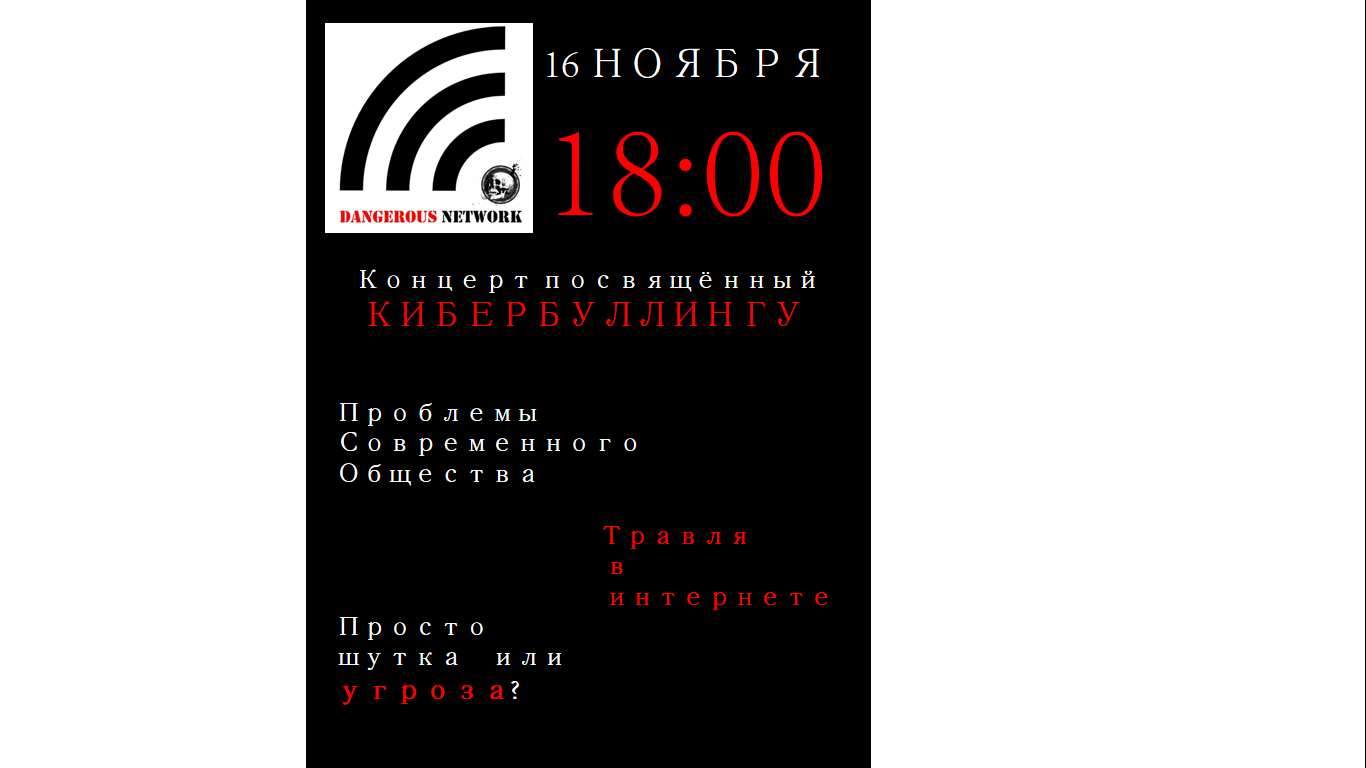 Приложение 2.     БрошюраВнешняя сторона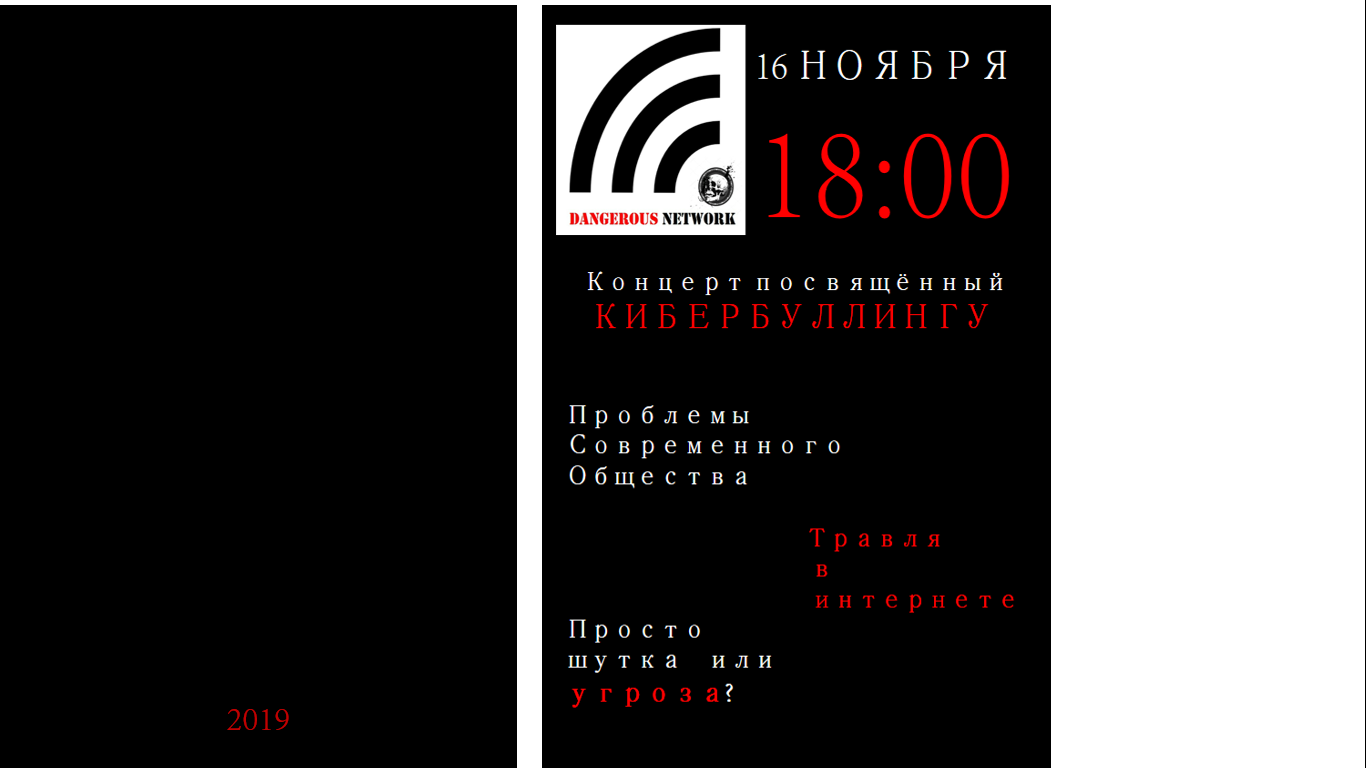 Внутренняя сторона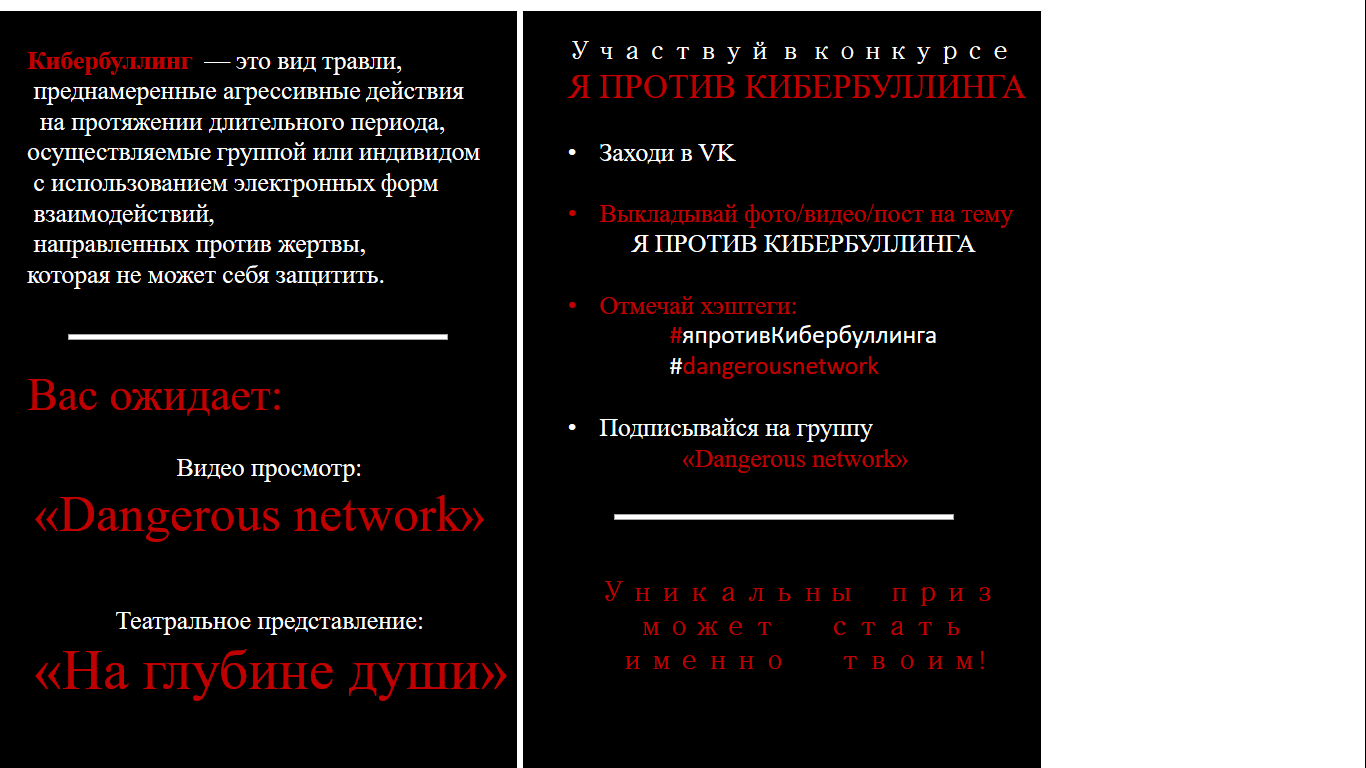 Приложение 3.     Пример диплома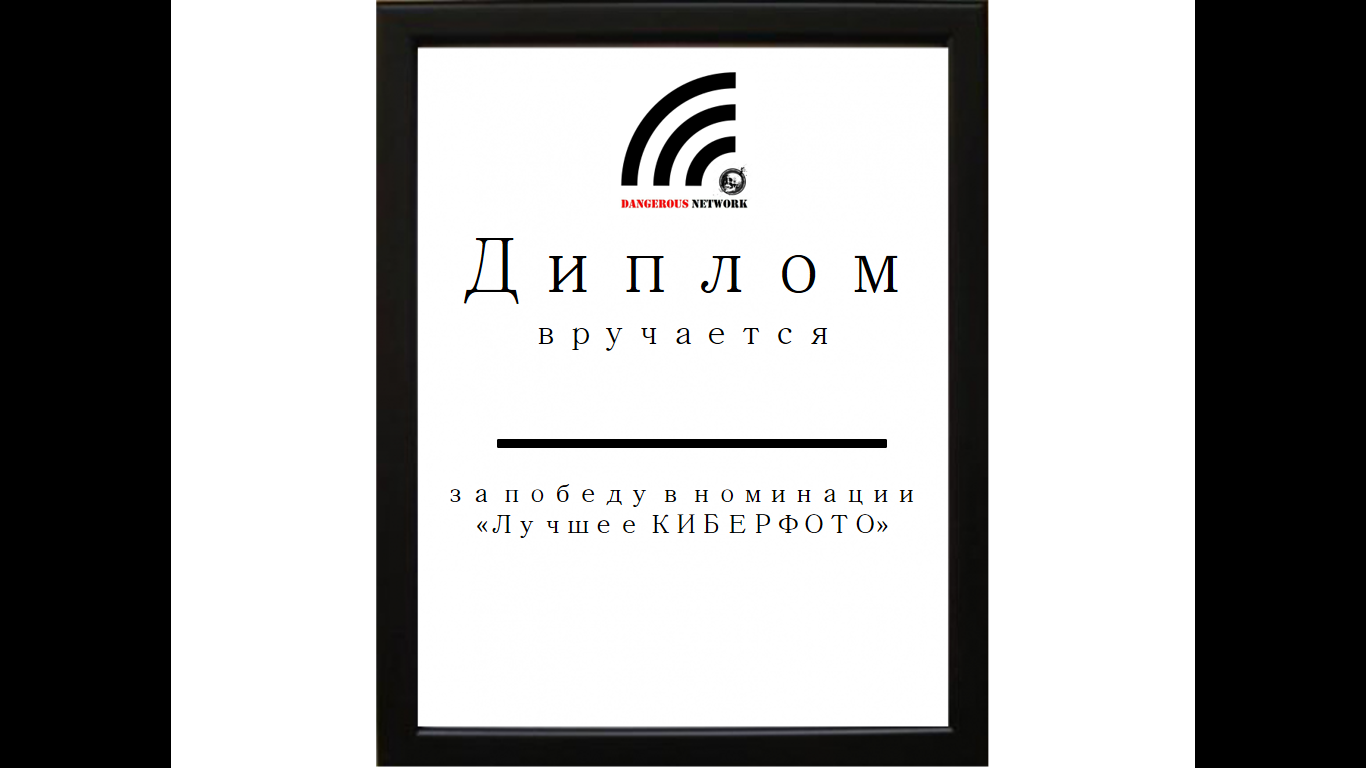 Приложение 4.     Эмблема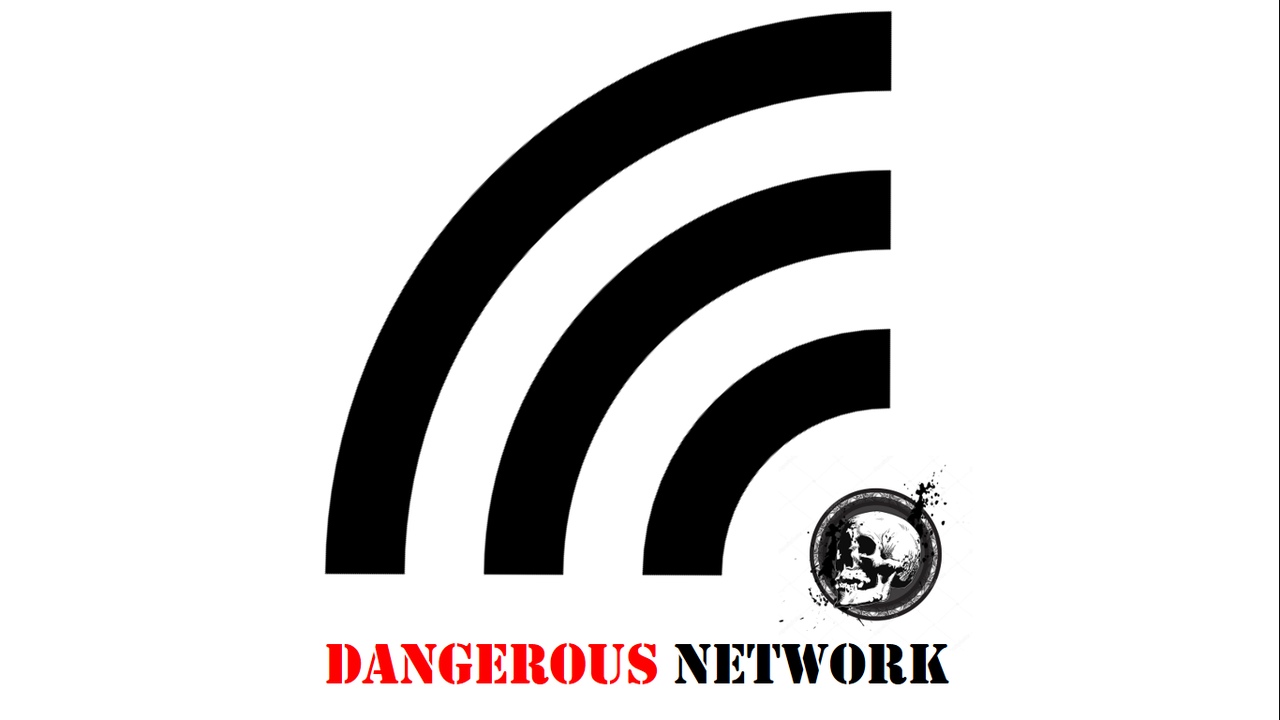 Приложение 5.  Сценарий проведения концерта.Ведущий 1: Добрый вечер, дорогие гости!Ведущий 2: Сегодня мы собрались в этом зале для обсуждения одной очень важной проблемы.Ведущий 1: Кибербуллинг – именно это слово заставило прийти нас сюда.Ведущий 2: У многих из вас возникает вопрос, что же такое кибербуллинг.Ведущий 1: Если говорить просто. Это травля людей другими людьми на просторах интернета.Ведущий 2: Но сегодня вы узнаете об этой проблеме глубже.Ведущий 1: Мы откроем все тайны, о которых вы даже не подозревали.Ведущий 2: Сейчас мы передаём слово руководителю проекта «Dangerous network» (Имя фамилия)	Вступительное слово руководителяВедущий 1: К вашему вниманию представляем ролик «Dangerous network»	Просмотр видеороликаВедущий 2: Кибербуллинг затронул жизни многих подростков.Ведущий 1: Жертвами становятся все те, кто не умеет грамотно защитить себя.Ведущий 2: Об одной такой ситуации расскажет вам театральная постановка «На глубине души»	Показ театральной постановкиВедущий 1: Да, бывает и такое в жизниВедущий 2: Мы хотим передать слова нашим эксперта (фамилия имя)	Слово экспертовВедущий 1: Пожалуй, эта тема самая актуальная в наше время.Ведущий 2: Безусловно, нужно бороться с этой проблемой. Нужно сказать НЕТ кибербуллингу.Ведущий 1: Вот мы и подошли к торжественной части нашего концерта.Ведущий 2: Мы приглашаем для награждения победителей конкурса «Я против кибербуллинга» руководителя проекта (имя фамилия)	Награждение победителейВедущий 1: Вот и подошла к концу наша встречаВедущий 2: Надеемся, что вы теперь знаете насколько глобальна проблема кибербуллинга и сможете защитить себя от него.Ведущий 1: Мы прощаемся с вами и желаем внимательней относиться к поведению в сети.Ведущий 2: До скорой встречи!Приложение 6. Сценарий видеороликаИдея ролика: Информационный ролик о кибербуллинге.Делая упор на визуальном контенте, мы мягко подаём всю информацию зрителю. Он сможет легко впитать её и у гостей сложится правильное впечатление о проблеме кибербуллинга. Сценарий с раскадровкой:План 1	ЗК: Кибербуллинг – агрессивное поведение людей в адрес других. Травля, оскорбления, шантаж, угрозы – счастье для нападающего и горе для жертвы. 	Кадр 1. Клавиатура крупным планом	Кадр 2. В кадре человек за компьютером	Кадр 3. Монитор крупным планом.План 2	ЗК: Всё больше и больше людей попадают в сети злоумышленников.	Кадр 1. Два человека сидят в телефоне	Кадр 2. 7 человек сидят в телефоне	Кадр 3. Большая толпа людей и все в телефонах.План 3	ЗК: Отсутствие ответственности будит в человеке животное. Одно анонимное сообщение может разрушить невинную жизнь.	Кадр 1. План экрана телефона с сообщением от анонима (само сообщение не видно.	Кадр 2. Лицо человека, который начинает нервничать, встаёт и годит из стороны в сторону.	Кадр 3. Человека сидит у стены поджав колени, на лице светит экран телефона.	Кадр 4. Крупным планом лицо человека, по щекам бегут слёзы.План 4	ЗК: Как спастись, как убежать, как остановить всё это? Вопрос, вопрос, вопрос. А ответов нет. 	Кадр 1. На экране всплывающие сообщения и знаки вопросов.План 5	ЗК: Запутавшись, остановись подумай. Нет безвыходных ситуаций. Попроси помощи, если она нужна, но не ведись на удочку анонимных трусов.	Кадр 1. Тот же человек в кадре вытирает слёзы.	Кадр 2. Он встаёт, открывает сообщения на телефоне.	Кадр 3. Крупным планом экран телефона, человек просто блокиует пользователя и удаляет переписку.План 6	ЗК: Не дай кибербуллингу захватить твою жизнь	Кадр 1. Человек кладёт телефон на стол и уходит из комнаты.Титры.Приложение 7. Сценарий театрального представления.Название: «На глубине души»Идея: Представление выглядит, как разговор взрослого с психологом с элементами воспоминаний.Сценарий:Сцена 1: На сцене два стула друг напротив друга немного повёрнутые к зрителю. Включается свет на стульях сидят мать и психолог.Психолог: с какой проблемой вы ко мне пришли?Мать: Прошло много времени, но мне всё равно тяжело?Психолог: Что произошло?Мать: Я до сих пор не понимаю, как такое могло случиться…Психолог: Давайте по порядку. С чего всё началось?В этот момент свет полностью выключается начинается сцена 2.	Сцена 2: На сцене кровать, окно, стол и стул. За столом сидит ребёнок (Маша) и делает уроки. Вдруг звонит телефон, (на большом экране появляется вызов неизвестного номера, это могут увидеть все зрители) ребёнок отвечает, но в ответ тишина. Ребёнок сбрасывает и телефон тут же звонит, но уже идёт ответ. Также экран телефона транслируется на большом экране на протяжении всего выступленияМаша: Алло, привет ну ты меня напугала. Подруга: Что опять?Маша: Уже третий день звонит и звонит какой-то номер, я беру трубку, а в ответ тишина.Подруга: Да забудь, ошиблись наверно. Лучше давай собирай вещи и скорей ко мне! Надеюсь ты не забыла про ночёвку?Маша: Уже бегу!Сцена 3: Комната подруги. Девочки сидят разговаривают, вдруг звонит телефон Маши. Это мама. На экране входящий звонок с фотографией той женщины, которая разговаривала с психологом. Можно понять. Что это мать Маши. Маша: Да, мам?Мать: У вас всё хорошо?Маша: Мам, ну что может случится? Мать: Молчу, молчу. Вы только долго не сидите!Маша: Уже идём чистить зубы!	Звонок завершаетсяМаша: ладно, я в самом деле что-то устала.Подруга: И я, сегодня был тяжёлый день.Девочки зевают и укладываются в кровать. Гаснет свет.	Сцена 4. Загорается большой экран. Приходит сообщение от анонима. Аноним: Привет. / Ты как? / Девочка просыпается, читает сообщение и отвечаетМаша: Кто это?Аноним: Я тот, кто решит твою судьбу.Маша: Ахаха, до свидания!Аноним: Скоро увидимся…	Сцена 5. На сцене парты, атмосфера школы. Компания стоит, общается. Маша постоянно заглядывает в телефон.Подруга: Что любовники пишут???Маша: Не смешно! Я жду важное сообщение.	Маша отходит и садиться за парту, компания  продолжает разговоры. На главном экране снова переписка с анонимомАноним: Доброе утро!Маша: АгаАноним: Ты сегодня прекрасно выглядишь!Маша: Тебе то откуда занть?Аноним: Тебе идёт эта розовая кофточка.Маша: ???Аноним: А что? Я разве не прав?	Маша встаёт, подходит к подруге, отводит в сторону и показывает переписку.Маша: Кто может быть?Подруга: Не знаю. Может Арсений? Он любит странные приколы.Маша: Думаешь стоит отвечать?Подруга: Да удали ты эту переписку и забудь. Я лично не люблю такие приколы.Сцена 6	Действие происходит на кухне, Маша сидит за столом, мама что-то готовит.Мать: Как дела в школе?Маша: Да как всегда. Дам пять, здесь пять. Ничего нового.	Снова пишет анонимАноним: Да ты у нас круглая отличница?Маша: Арсений, это ты?Аноним: Как ты только могла подумать! Неужели я так на него похож?Маша: не пиши мне больше!Аноним: Не могуМаша: Почему?Аноним: Я ещё не решил твою судьбу.Мать: Что ты всё в телефоне сидишь? Неужели что-то важное? Маша: Нет, просто фотки смотрела.Сцена 7. Маша гуляет в парке и садится на лавочку. Сообщение от анонимаАноним: Правда прекрасный день?Маша: Ага, был. Пока ты не написал…Аноним: Что ты так злишься?Маша: Я говорю тебе отстань!!Аноним: Кажется скоро дождь будет, пошли домой, я тебя провожу!Маша: Ты сумасшедший!Сцена 8. Маша спит. Время 3 часа ночи.Аноним: Мне кажется, что тебе не стоит общаться с этой подругой.Аноним: Она ужасный человекАноним: фото переписки подруги Маши и ещё одной девочки, в которой подруга оскорбляет Машу. Сцена 9. Утро. Маше звонит подругаПодруга: Ты где? Почему в школу не пошла?Маша: неважно.Подруга: что-то случилось?Маша: Расскажи об этом своей новой подруге!	Маша сбрасывает телефон и начинает плакать.Сцена 10 Вечер. Маша идёт домой с почты, пришла какая-то посылка.Аноним: Тебе не страшно так поздно ходить одной?Аноним: Может тебя проводить?Аноним: Чего молчишь?Маша: Отвяжись уже.	Сцена 11. Маша открывает у себя в комнате посылку. Там новая розовая блузка.Аноним: Дошёл мой подарок? Надеюсь тебе понравилось.Маша: Откуда ты знаешь где я живу?Аноним: Больше не ходи так поздно по улице! Я волнуюсь!Маша: Ты псих!Аноним: Мне не нравится твоё отношение ко мне! Если ты так продолжишь, я за себя не ручаюсь.Маша тут же удалят всю переписку и убирает кофточку под кровать.	Сцена 12 Маша сидит на кухне. Сообщение от МамыМать: Солнышко, я задержусь на работе. В холодильнике есть суп. Не скучай!Маша: хорошо.Тут же сообщение от анонима.Аноним: Смотрю, ты всё же скучаешь?Маша: Отвали психопатАноним: Ну всё, ты меня разозлила. Я знаю где ты живёшь. Если ты не будешь выполнять мои задания. Сегодня вечером твоя мама домой вообще не вернётся.	Маша начинает плакать.Аноним: Хватить реветь. Надевай куртку и иди на улицу.Маша: Ок.	Сцена 13. Маша стоит на улице ждёт сообщения.Аноним: Иди на остановку, садись на 17 автобус и езжай до конечной.	Маша уходит	Сцена 14. Маша приехала на железнодорожную станциюАноним: Ровно в 23:33 ты должна стоять на этом месте.Аноним: Сыллка на геоданные. 	Маша проходит и оказывается на путях. Проходит некоторое время, появляется звук поезда, сцена засвечивается светом и резко гаснет.	Сцена 15Психолог и мать снова сидят на стульях. Мать в слезах, у психолога в руках телефон девочки. Психолог: Вы обращались в полицию?Мать: Да…..и ничего, сказали: извините.	Тут мать резко встаёт и убегает. Психолог роняет телефон и пускает руки в волосы. Свет гаснет. Звук пришедшего сообщения. Включается свет, и все актёры выходят на поклон.